What does an annotated bibliography look like?How should it be organized?It consists of a list of entries, one for each source you've obtained.  Each entry should include bibliographic information (author, title, publication information) organized according to the Chicago Manual of Style.  After the bibliographic information, each entry should include a paragraph or so (100 to 150 words, perhaps) that describes the following:Author:  What is his/her background?  Is s/he considered an expert in this field?Thesis: What is the main point of this article? What is he/she arguing? Evidence:  What methodology did the author use to prove the thesis?  What kinds of evidence (sources) are cited?  Is this evidence strong?Relation of this source to your topic and to other works:  How does this source relate to your topic?  To other research on your topic? (that question asks you to compare his argument with the arguments of your other sources)SIGNIFICANT QUOTES:IN THIS SECTION, I WOULD LIKE YOU TO ADD two or three QUOTES FROM YOUR SOURCE WITH THE PAGE NUMBER FROM YOUR SOURCESample (minus the three quotes):Ferrer, Ada. Insurgent Cuba: Race, Nation, and Revolution, 1868-1898. Chapel Hill: University of North Carolina Press, 1999.Ada Ferrer is a Latin American historian and a professor at New York University. She makes two main arguments - (1) that the historiography has ignored the true nature of Cubans’ struggle for independence from Spain, and (2) that racial tensions existed throughout the long struggle for Cuban independence. Ferrer uses newspapers, census data, letters between military leaders, and speeches as her main sources. Her use of gender is relevant to my topic. She argues that black and white men constructed racial alliances (and an idea of a multiracial Cuba) on the basis of bonds forged through their partnership in fighting a war against a common enemy. This alliance excluded women. Unlike Aline Helg (Our Rightful Share), she downplays the role of sex in racial attitudes.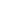 